CONFERINȚA TERITORIALĂ ORDINARĂ A FILIALEI BUCUREȘTI 					        A ORDINULUI ARHITECȚILOR DIN ROMÂNIA București 21 mai 2022CONDIȚII DE ELIGIBILITATE, INCOMPATIBILITĂȚI ȘI MODUL DE ÎNTOCMIRE A LISTEI CANDIDAȚILOR PENTRU FUNCȚIA DE MEMBRU ÎN COMISIA DE CENZORI A FILIALEI BUCUREȘTI A O.A.RRegulamentul O.A.R. publicat în Monitorul Oficial nr. 704 din 13 august 2018 prevede pentru candidatura la funcția de membru în Comisia Teritorială de Cenzori următoarele:Art. 22 al.(3): Pentru funcția de membru în Comisia Teritorială de Cenzori sunt eligibili membrii cu drept de semnătură, fără sancțiuni disciplinare în ultimii 8 ani, cu plata cotizației la zi și cu respectarea condiției de incompatibilitate prevăzute la alin. (7).Art. 22 al.(7): Funcția de membru în Comisia Teritorială de Cenzori este incompatibilă cu cea de: 	- Președinte al Ordinului sau al Filialei;	- membru în Consiliul Național al Ordinului sau/și în Consiliul de Conducere Teritorial al Filialei;	- membru într-o altă comisie aleasă, atât la nivelul Ordinului cât și la nivelul Filialei București – 	respectiv să nu fie membru al Comisiei Naționale de Cenzori, al Comisiei Teritoriale de Disciplină 	sau al 	Comisiei Naționale de Disciplină;Conform prevederilor art. 16 al.(2), lista cuprinzând candidaturile va fi afișată la sediul filialei cu cel puțin 7 zile înainte de data conferinței.Condițiile care trebuie îndeplinite cumulativ de candidații pentru funcția de membru în Comisia Teritorială de Cenzori, prevăzute în Regulamentul O.A.R. publicat în Monitorul Oficial nr. 704 din 13 august 2018 sunt următoarel:	a) Să nu fi îndeplinit două mandate consecutiv funcția de membru în Comisia Teritorială de Cenzori  	respectiv în mandatele 2014-2018 și 2018-2022;	b) Să nu fi fost sancționat disciplinar în ultimii 8 ani;	c) Să aibă cotizația plătită la zi, inclusiv pentru anul 2022.Se întocmește o singură listă a candidaților la funcția de membru în Comisia Teritorială de Cenzori.Data limită de depunere a candidaturilor este luni 09 mai 2022, ora 16:30, la sediul Filialei București a O.A.R. - str. Sf. Constantin nr. 32, sect. 1, București.Candidatura se depune personal.   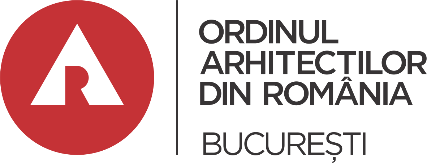 COLEGIUL DIRECTOR TERITORIAL